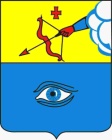 ПОСТАНОВЛЕНИЕ__15.12.2022__                                                                                            № __10/23__ г. ГлазовОб установлении тарифов на платные образовательные услуги муниципального бюджетного дошкольного образовательного учреждения «Детский сад № 50»В соответствии с Федеральным законом от 06.10.2003 № 131-ФЗ «Об общих принципах организации местного самоуправления в Российской Федерации», Уставом муниципального образования «Город Глазов», решением Глазовской городской Думы от 30.05.2012 № 193 «Об утверждении Порядка принятия решения об установлении тарифов на услуги, предоставляемые муниципальными предприятиями и учреждениями и работы, выполняемые муниципальными предприятиями и учреждениями»,  постановлением Администрации города Глазова от 06.07.2012 № 10/17 «Об утверждении Методических рекомендаций по расчету тарифов на услуги и работы, оказываемые муниципальными предприятиями и учреждениями» и заключением отдела  эксплуатации жилого фонда и осуществления контроля управления жилищно-коммунального хозяйства Администрации города Глазова от 05.12.2022, П О С Т А Н О В Л Я Ю:1. Установить прилагаемые тарифы на платные образовательные услуги  муниципального бюджетного дошкольного образовательного учреждения «Детский сад № 50».2. Настоящее постановление подлежит официальному опубликованию и вступает в силу с 1 января 2023 года.3. Контроль за исполнением настоящего постановления возложить на заместителя  Главы Администрации города Глазова по социальной политике.                                                                                                 Приложение к постановлению       Администрации города Глазоваот_15.12.2022_ №_10/23_Тарифы на платные образовательные услугимуниципального бюджетного образовательного учреждения«Детский сад № 50»Администрация муниципального образования «Город Глазов» (Администрация города Глазова) «Глазкар» муниципал кылдытэтлэн Администрациез(Глазкарлэн Администрациез)Глава города ГлазоваС.Н. Коновалов№ п/пНаименование  услугНаименование  услугТариф, рублей                1 занятие1.«Художественное творчество»«Художественное творчество»120,002.«Обучение чтению»«Обучение чтению»125,003.«Обучение английскому языку»«Обучение английскому языку»120,004.«Развитие логико-математического мышления»«Развитие логико-математического мышления»110,00Заместитель Главы Администрации города Глазова  по социальной политике                                                                        Начальник управления жилищно-коммунального хозяйства, наделенного правами юридического лица, Администрации г.Глазова                                                                                                        Заместитель Главы Администрации города Глазова  по социальной политике                                                                        Начальник управления жилищно-коммунального хозяйства, наделенного правами юридического лица, Администрации г.Глазова                                                                                                          О.В. Станкевич   Е.Ю. Шейко   О.В. Станкевич   Е.Ю. Шейко 